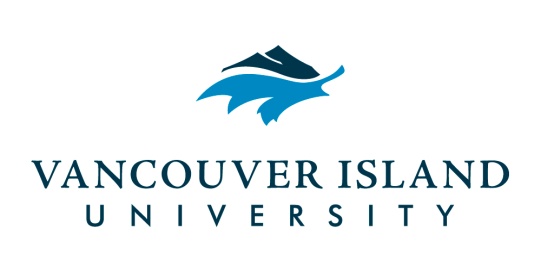 Honorary Award NominationforSubmitted by:	     Date:  	     To: 	Office of the President	900 Fifth Street	Nanaimo, BC	V9R 5S5Part 1Nominee and NominatorsWe, the undersigned, nominate this candidate for the following VIU Honorary Award:Distinguished Alumni Awards:  Up to three Distinguished Alumni Awards may be granted per year (one maximum in each category: 	Early Achievement  - The recipient will have demonstrated outstanding achievement within 10 years of receiving a credential from Vancouver Island University. Areas of achievement could include endeavours in their profession, research, community service, business, athletics or the arts. 	Professional Achievement - The recipient will have earned provincial, national or international prominence as a result of their exceptional professional achievements. 	Service to Society - The recipient exhibits integrity and a demonstrated commitment to service to society through an interest in bettering the lives of others through volunteer leadership, humanitarian endeavours and community and public service.Outstanding Service Award:   A maximum of one Outstanding Service Award will be granted per year.	Outstanding Service Award – Recognizes outstanding service to Vancouver Island University made over a number of years.  Past and current employees of VIU and alumni are eligible to be nominated for this award.NOMINEE: 	Address:		Phone(s):		Email: 			NominatorsLead Nominator:		Phone(s):		Address:		Email: 		Signature:  		Date:  	Supporting Nominator #1: 		Phone(s):		Address:		Email: 		Signature:  		Date:  	Supporting Nominator #2:		Phone(s):		Address:		Email: 		Signature:  		Date:  	The collection of personal information by Vancouver Island University is in accordance with sections 26 and 27 of the Freedom of Information and Protection of Privacy Act (FIPPA) and the University Act.  The collected information will be used solely for the purposes of this Honorary Doctorate Nomination and any subsequent award ceremonies.  Part 2Nominee Background InformationBulleted lists will automatically format as text is entered. If possible, please enter lists chronologically, beginning with most recent date; Part 3Statement of EndorsementThe Statement of Endorsement is a joint statement from the Lead Nominator and two Supporting Nominators, stating reasons for the awarding of an Honorary Award to the Nominee, and should not exceed three pages. i.e.: 1992 University of B.C., PhD1985 University of Toronto, B.A. and MScPresent Position(s)Former Position(s)EducationYear/Institution/Credential EducationMemberships and AffiliationsYear/Organization    Memberships and AffiliationsAwards and RecognitionsYear/Award or RecognitionAwards and RecognitionsProvincial, National,  International ActivitiesService to Community or RegionOther Notable AchievementsPublications (attach separate list if extensive)Year/TitlePublications (attach separate list if extensive)Exhibitions:(attach separate list if extensive)Date/ExhibitionExhibitions:(attach separate list if extensive)Public News Release(150 words or less for use in public news release)